              от  27 апреля  2015 года №134     Направляю Вам повестку 74-го заседания Собрания депутатов Карталинского муниципального района, которое состоится 30 апреля  2015 года в 11-00 часов местного времени. Прошу не планировать командировки и другие мероприятия в этот день:О назначении и проведении публичных слушаний по проекту решения Собрания депутатов Карталинского  муниципального района «Об исполнении бюджета Карталинского муниципального района за 2014 год» (Е.И.Горбачёва)О назначении публичных слушаний по проекту решения Собрания депутатов Карталинского муниципального района «О внесении изменений и дополнений в Устав Карталинского муниципального района» (И.В. Дворницына).О выполнении за 2014 год муниципальной программы «Профилактика преступлений и иных правонарушений в Карталинском районе на 2013-2015 годы» (Г.А.Клюшина).О выполнении за 2014 год муниципальной  программы «Развитие муниципальной службы в Карталинском муниципальном районе на 2013-2015 годы» (С.Ю. Бровкина).Об отчёте о работе Контрольно-счетной палаты Карталинского муниципального района за 1 квартал 2015 года. Информация об исполнении предписаний и представлений КСП, направленных в адрес проверяемого учреждения (предприятия)  (Г.Г.Синтяева).О выполнении плана мероприятий за 2014 год по реализации основных положений Послания Президента Российской Федерации  Федеральному Собранию Российской Федерации и Послания Губернатора   Челябинской области Законодательному Собранию Челябинской области (С.В.Ломовцев, Н.А.Шалашова, Т.С.Михайлова, О.В.Германов, А.А. Никулин).О внесении изменений и дополнений в Решение Собрания депутатов Карталинского муниципального района от 25 декабря 2014 года №774 «О бюджете Карталинского муниципального района на 2015 год и плановый период 2016-2017 годов» (Д.К.Ишмухамедова).О выплате стипендий Собрания депутатов Карталинского муниципального района одарённым детям (Е.И.Горбачёва).О депутатском запросе депутата Собрания депутатов Карталинского муниципального района Блинова Ю.А. (Е.И.Горбачёва)Об утверждении Правил использования водных объектов общего пользования для личных и бытовых нужд, расположенных на территории Карталинского муниципального района (Г.Р.Макарова).О внесении изменений в Решение Собрания депутатов Карталинского муниципального района от 31.05.2007г. «О реестре муниципальных должностей муниципальной службы органов местного самоуправления Карталинского муниципального района» (Г.Р.Макарова). О предоставлении бесплатного проезда инвалидам, участникам Великой Отечественной войны (М.М.Вергилес).О внесении изменений в Решение Собрания депутатов Карталинского муниципального района №393 от 19.07.2012г. (М.М.Вергилес).О перечне недвижимого имущества, находящегося в федеральной собственности Челябинской области, передаваемого в собственность Карталинского муниципального района (Е.С.Селезнёва).О перечне движимого имущества, находящегося в собственности Челябинской  области, передаваемого в собственность Карталинского муниципального района (Е.С.Селезнёва).О внесении изменений в прогнозный план приватизации имущества, находящегося в муниципальной собственности Муниципального образования «Карталинский муниципальный район» на 2015 год (Е.С.Селезнёва). Разное.Председатель Собрания депутатовКарталинского муниципального района                                                             Е.И.Горбачева     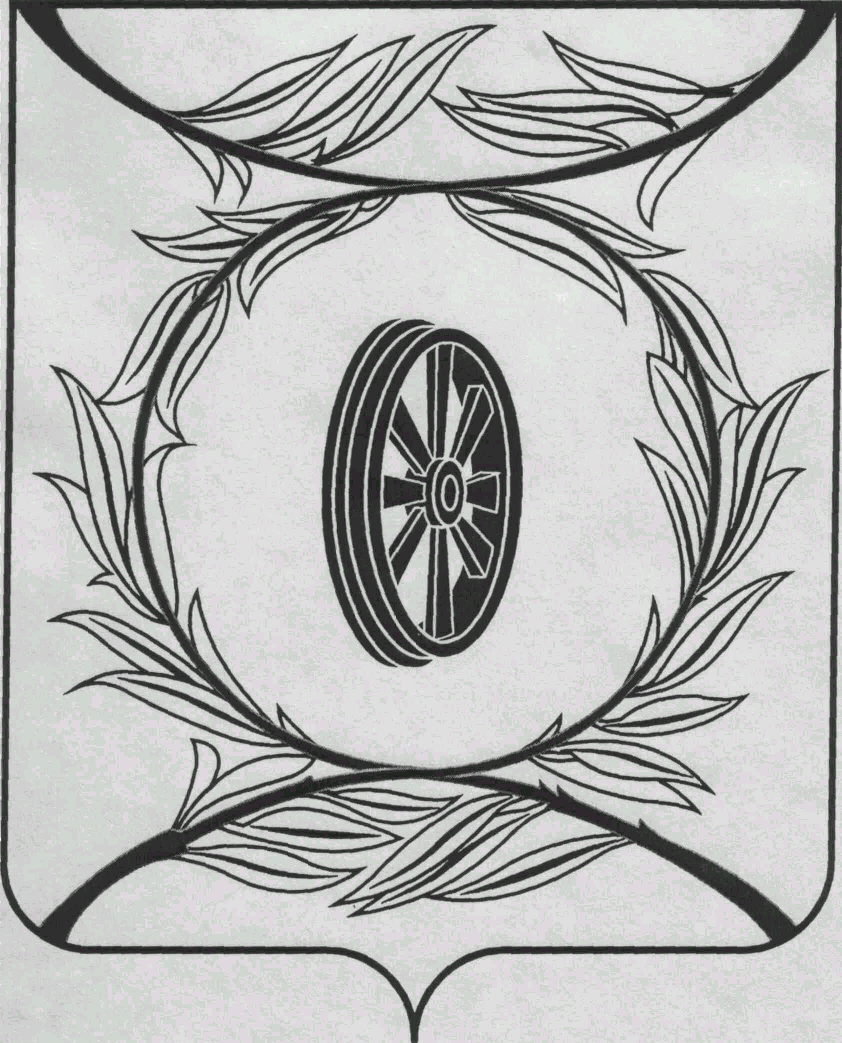 СОБРАНИЕ ДЕПУТАТОВКАРТАЛИНСКОГОМУНИЦИПАЛЬНОГО РАЙОНА457351, Челябинская областьгород Карталы, улица Ленина, 1телефон/факс : (835133)  2-20-57телефон : (835133) 2-28-90от ____ января 2014  года №_____